Задачи на продолжительность, время начала, окончания мероприятий1.Таймер в часах поставили так, что он подаёт один сигнал через каждые полчаса. В первый раз таймер просигналил в 13:30. Во сколько он просигналит в седьмой раз?2. Таймер в часах поставили так, что он подаёт один сигнал через каждые полчаса. В первый раз таймер просигналил в 17:30. Во сколько он просигналит в девятый раз?3. Таймер в часах поставили так, что он подаёт один сигнал через каждые полчаса. В первый раз таймер просигналил в 11:00. Во сколько он просигналит в восьмой раз?4. Фильм в кинотеатре шёл 2 часа 10 минут и закончился в 15:00. Во сколько начался фильм?5. Вылет самолета  по маршруту Москва – Париж переносится с 14 ч 30 мин на 16 ч 15 мин. На сколько минут задерживается рейс Москва – Париж?6. Ярмарка в школе началась в 11 утра и продолжалась до 5.30 вечера. Сколько времени длилась ярмарка в школе?7. Электричка отправилась с Казанского вокзала в 11:50 и прибыла на платформу «Раменское» в 13:06. Сколько времени была в пути электричка?Вставь пропущенное число в окошко так, чтобы равенство стало верным. −148=252   488+  =512   80:40=40: 16⋅5=4⋅  40:20=80: 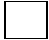 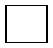 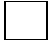 417−  =199    +279=321   14⋅3=7⋅  60:20=30: 12⋅4=6⋅ Кратность чиселНайди самое маленькое не равное нулю число, которое делится нацело и на 6, и на 8. Найди самое большое число, на которое делятся нацело и 32, и 48.Найди самое маленькое не равное нулю число, которое делится нацело и на 8,  и на 12.Найди самое большое число, на которое делятся нацело и 28, и 42.Найди самое большое число, на которое делятся нацело и 24, и 36.Найди значение выражений 134−47= 13⋅7 = 31+92 = 17⋅3=   153−28=82−25=   81:3 = 76:2= 104−47 = 19⋅4 = 84:6=  94:2=87+59 = 91:7 = 56+47= 67+78= 78:3 = 95:5 = 17⋅5=40:5⋅2−2⋅(21−14)   7⋅7−(35−5⋅7):10   50−48:(3+5)+4⋅7   160:4⋅8 560:4⋅2 . 4000:50⋅4    720:12⋅3   50⋅40:8   120:3⋅4 (7+13)⋅4+6 6⋅8+2⋅11 (8+12)⋅3+7 207−7⋅(2+18)   (21+9)⋅2+8   4+6⋅(2+18).Ниже приведены данные за три года о количестве дождливых дней в июне – октябре в посёлке Еловое.Месяц2012 г2013 г2014 гИюнь756Июль323Август575Сентябрь897Октябрь989Пользуясь таблицей, выбери верные утверждения.1)В сентябре 2013 года и сентябре 2014 года было разное количество дождливых дней.2)В августе 2013 года было шесть дождливых дней.3)В каждый из этих годов в октябре было больше дождливых дней, чем в другие месяцы.4)В каждый из этих годов в августе меньше дождливых дней, чем в сентябре.Ниже приведены данные за три года о количестве дождливых дней в июне –октябре в посёлке Берёзовое.Месяц2012 г2013 г2014 гИюнь465Июль232Август556Сентябрь1099Октябрь978Пользуясь таблицей, выбери верные утверждения.1)В сентябре 2013 года и сентябре 2014 года было одинаковое количество дождливых дней.2)В августе 2013 года было шесть дождливых дней.3)В каждый из этих годов в сентябре было больше дождливых дней, чем в другие месяцы.4)В каждый из этих годов в июне было в два раза больше дождливых дней, чем в июле.20 марта в 2009 году пришлось на пятницу. На какой день недели пришлось 6 апреля в 2009 году? В марте 31 день.19 сентября в 2010 году пришлось на воскресенье. На какой день недели пришлось 5 октября в 2010 году? В сентябре 30 дней.23 апреля в 2012 году  пришлось на понедельник. На какой день недели пришлось 9 мая в 2012 году? В апреле 30 дней.Дядя Федор взглянул на часы. Часы показывали 8 ч 30 мин. Если он сейчас же отправится на вокзал, то, потратив на дорогу 40 мин, опоздает на поезд на 8 мин. В котором часу отправляется поезд?Когда в Ростове 13 часов, в Уфе в это время 15 часов. Когда в Уфе 15 часов, в Красноярске в это время 17 часов. Сколько времени в Ростове, когда в Красноярске 20 часов?На рисунке изображены фигуры.Найди площадь, если сторона одной клетки равна 1 см.) Начерти прямоугольник с такой же площадью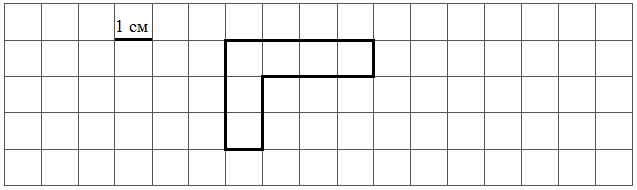 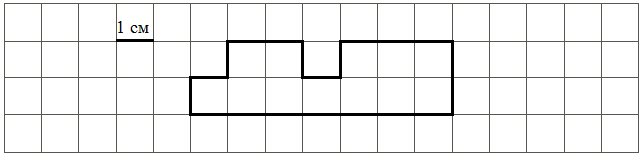 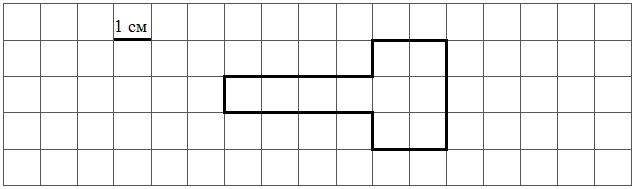 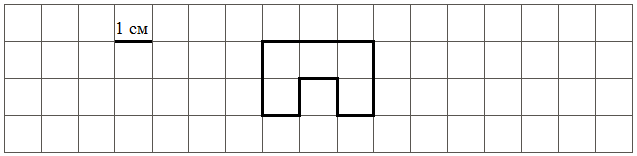 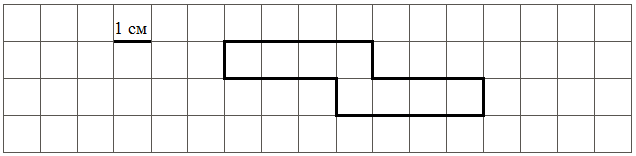 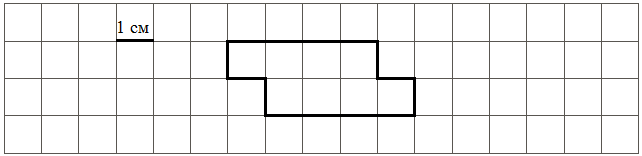 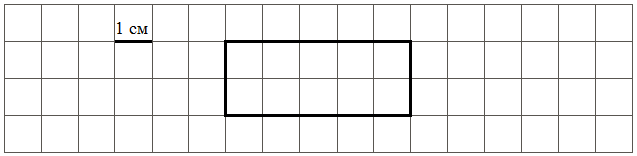 2) Начерти прямоугольник с таким же периметром, но с другими длиной и шириной.1) Найди его периметр, если сторона одной клетки равна 1 см.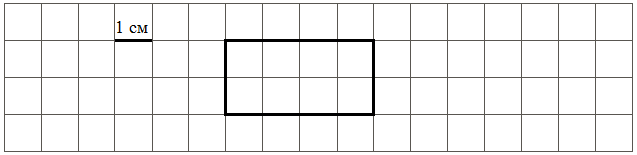 2) Начерти прямоугольник, периметр которого на 2 см больше.ЗАДАЧИУ Сени есть 350 рублей, и ему нужно купить два батона хлеба и пакет молока. Сеня решил на все оставшиеся деньги купить шоколадки. Сколько шоколадок он сможет купить? Сколько сдачи он получит в итоге?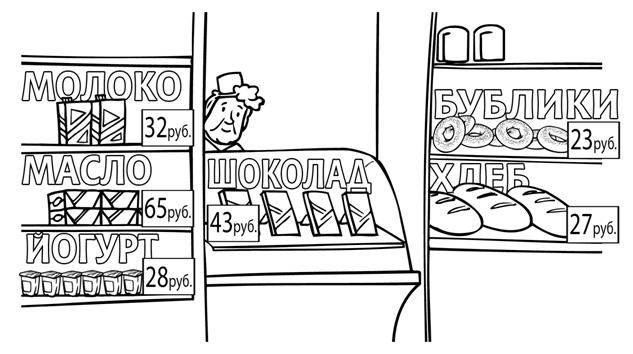 У Пети есть 400 рублей, и ему нужно купить три стаканчика йогурта и две пачки масла (см. рисунок). Петя решил на все оставшиеся деньги купить бублики. Сколько бубликов он сможет купить? Сколько сдачи он получит в итоге?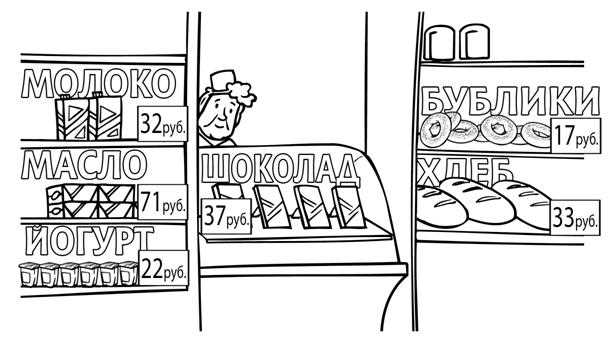 У Маши есть 300 рублей, и ей нужно купить три стаканчика йогурта и пачку масла. Маша решила на все оставшиеся деньги купить бублики. Сколько бубликов она сможет купить? Сколько сдачи она получит в итоге?В «Детском мире» продавали двухколёсные и трёхколёсные велосипеды. Миша пересчитал все рули и все колёса. Получилось 12 рулей и 27 колёс. Сколько трёхколёсных велосипедов продавали в «Детском мире»?В «Детском мире» продавали двухколёсные и трёхколёсные велосипеды. Вася пересчитал все рули и колёса. Получилось 13 рулей и 28 колёс. Сколько трёхколёсных велосипедов продавали в «Детском мире»?В «Детском мире» продавали двухколёсные и трёхколёсные велосипеды. Коля пересчитал все рули и колёса. Получилось 11 рулей и 29 колёс. Сколько трёхколёсных велосипедов продавали в «Детском мире»?